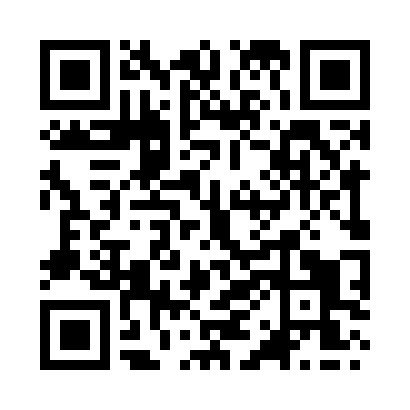 Prayer times for Marnoch, Aberdeenshire, UKMon 1 Jul 2024 - Wed 31 Jul 2024High Latitude Method: Angle Based RulePrayer Calculation Method: Islamic Society of North AmericaAsar Calculation Method: HanafiPrayer times provided by https://www.salahtimes.comDateDayFajrSunriseDhuhrAsrMaghribIsha1Mon2:464:171:157:0610:1211:432Tue2:464:181:157:0610:1111:433Wed2:474:191:157:0610:1011:434Thu2:484:201:157:0510:1011:425Fri2:484:221:157:0510:0911:426Sat2:494:231:167:0510:0811:427Sun2:504:241:167:0410:0711:418Mon2:504:251:167:0410:0611:419Tue2:514:271:167:0410:0511:4010Wed2:524:281:167:0310:0411:4011Thu2:534:291:167:0310:0211:3912Fri2:544:311:167:0210:0111:3913Sat2:544:331:177:0110:0011:3814Sun2:554:341:177:019:5811:3715Mon2:564:361:177:009:5711:3716Tue2:574:371:176:599:5511:3617Wed2:584:391:176:599:5411:3518Thu2:594:411:176:589:5211:3419Fri3:004:431:176:579:5111:3420Sat3:004:441:176:569:4911:3321Sun3:014:461:176:559:4711:3222Mon3:024:481:176:549:4511:3123Tue3:034:501:176:539:4411:3024Wed3:044:521:176:529:4211:2925Thu3:054:541:176:519:4011:2826Fri3:064:561:176:509:3811:2727Sat3:074:581:176:499:3611:2628Sun3:085:001:176:489:3411:2529Mon3:095:021:176:479:3211:2430Tue3:105:041:176:469:3011:2331Wed3:115:061:176:449:2811:22